6. Aktive und passive Immunisierung	ÜberblickZiele: 		Die aktive Immunisierung als Schutzimpfung und die passive als Heilimpfung kennenlernen.Vergleich und Bewertung der beiden Impfverfahren.Die saisonale Grippeschutzimpfung bewerten.Material: 	 Material (1) – (4)Impfpässe der Schülerinnen und SchülerImpfkalender (Herausgeber: Robert-Koch-Institut)http://www.rki.de/DE/Content/Kommissionen/STIKO/Empfehlungen/Aktuelles/Impfkalender.pdf;jsessionid=A911932CD0C92AACA7DB9410C3B6CCD6.2_cid372?__blob=publicationFileAktuelle Empfehlung der Ständigen Impfkommission (STIKO)http://www.rki.de/DE/Content/Kommissionen/STIKO/Empfehlungen/Impfempfehlungen_node.htmlDeutschlandkarte zur Häufigkeit respiratorischer Erkrankungen: http://influenza.rki.deMedien:	TV- und Kinospot „Deutschland sucht den Impfpass“:  http://www.bzga-avmedien.de/?uid=e726b69d2da54a529d1eeaa2ebb1a6d6&id=spot.tvkino&idx=230&spot=3034667110 	Meilensteine der Menschheit 7 	15‘/90‘		20114684515 	Erfolgsgeschichte Impfung 		30‘		20104671866 	Impfung 				4‘		2014https://www.planet-schule.de/tatort-mensch/deutsch/abwehr/folge5/index.html Zeitrahmen: 	2 UnterrichtsstundenEinstieg:	Schülerinnen und Schüler bringen ihren Impfausweis mit. Unterrichtsgespräch über bisherige Impferfahrungen.Erarbeitung 1:  Mit Hilfe von Material (1) erarbeiten sich die Schülerinnen und Schüler in Partnerarbeit (* und **) oder alleine (***) die aktive und passive Immunisierung selbstständig.Festigung: 	Material (2) (Niveaudifferenzierung)Erarbeitung 2:  Die Grippeschutzimpfung als Beispiel für eine aktive Immunisierung, die jedes Jahr im Herbst in den Medien erwähnt wird. Mit Hilfe von Material (3) sollen die Schülerinnen und Schüler die Notwendigkeit einer jährlichen Grippeimpfung für Risikogruppen begründen und Risiken und Nutzen einer Impfung abwägen. Dabei steht die Förderung der Bewertungskompetenz im Vordergrund.6. Aktive und passive Immunisierung			ÜberblickEinstieg: aktuelle Pressemeldungen, die zur Grippeimpfung aufrufen. Alternativ kann eine Deutschlandkarte zur Häufigkeit respiratorischer Erkrankungen präsentiert werden (http://influenza.rki.de). Diese wird in den Wintermonaten vom Robert-Koch-Institut täglich aktualisiert.Wiederholung:Material (4): Bandolinohttp://LearningApps.org/912838   	oder		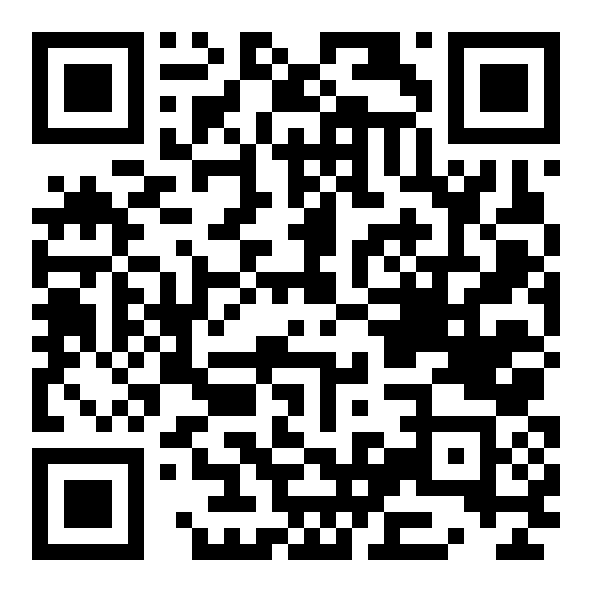 